يشرفني أن أحيل إلى الدول الأعضاء في المجلس المساهمة المرفقة طيّه المقدمة من الجمهورية الجزائرية الديمقراطية الشعبية.هولين جاو
الأمين العاممساهمة من الجمهورية الجزائرية الديمقراطية الشعبيةالمواضيع المقترحة للمشاورات المفتوحة التي سيجريها فريق العمل التابع للمجلس والمعني بقضايا السياسة العامة الدولية المتعلقة بالإنترنت (CWG-Internet)مقدمةنظراً إلى عدم توافق الآراء على اختيار موضوع للمشاورات المفتوحة المقبلة، طلب رئيس فريق العمل التابع للمجلس والمعني بقضايا السياسة العامة الدولية المتعلقة بالإنترنت (CWG-Internet) إلى المجلس توجيهات بشأن اختيار الموضوع (الوثيقة C19/51).المقترحلما كانت القضايا المتصلة بالخدمات المتاحة بحرية على الإنترنت (OTT) وسد الفجوة الرقمية بين الجنسين قد نوقشت بالفعل، فنحن نقترح اختيار موضوع جديد لم يسبق طرحه للنقاش، وتحديداً آثار وتحديات الاستخدام الواسع الانتشار للذكاء الاصطناعي (AI) مع التركيز على جوانبه الأخلاقية والاقتصادية والتكنولوجية.1	ما هي التحديات التكنولوجية المتصلة بالذكاء الاصطناعي؟2	ما هي السيناريوهات التي ينطوي عليها استخدام الذكاء الاصطناعي فيما يتعلق بهيكل القطاع الاقتصادي والمالي؟3	ما هي التحديات الأخلاقية المتصلة بإدخال الذكاء الاصطناعي في الحياة اليومية؟4	ما هي الآثار المجتمعية المباشرة التي ستترتب على إدخال الذكاء الاصطناعي في مختلف مناحي حياة الناس؟5	ما هي التدابير الممكن توخّيها لتنظيم استخدام الذكاء الاصطناعي في الحياة اليومية وضمان سلامة الناس؟___________ال‍مجلس 2019
جنيف، 20-10 يونيو 2019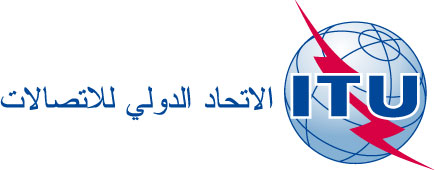 بند جدول الأعمال: PL 1.3الوثيقة C19/84-A27 مايو 2019الأصل: بالفرنسيةمذكرة من الأمين العاممذكرة من الأمين العاممساهمة من الجمهورية الجزائرية الديمقراطية الشعبيةمساهمة من الجمهورية الجزائرية الديمقراطية الشعبيةالمواضيع المقترحة للمشاورات المفتوحة التي سيجريها فريق العمل التابع للمجلس
والمعني بقضايا السياسة العامة الدولية المتعلقة بالإنترنت (CWG-Internet)المواضيع المقترحة للمشاورات المفتوحة التي سيجريها فريق العمل التابع للمجلس
والمعني بقضايا السياسة العامة الدولية المتعلقة بالإنترنت (CWG-Internet)ملخصتقترح هذه المساهمة مواضيع للمشاورات المفتوحة المقبلة التي سيجريها فريق العمل التابع للمجلس والمعني بقضايا السياسة العامة الدولية المتعلقة بالإنترنت.الإجراء المطلوبتدعو الجزائر المجلس إلى الإحاطة علماً بمضمون هذه المساهمة واعتماد المواضيع المقترحة فيها للمشاورات المفتوحة التي سيجريها فريق العمل التابع للمجلس والمعني بقضايا السياسة العامة الدولية المتعلقة بالإنترنت._________المراجعالوثيقة C19/51